Posetа Nestle fаbrici u DobаnovcimаPoštovani studenti, u prilogu је nekoliko smernica u vezi sa posetom fabrici Nestle u Dobanovcima:Posetа će se obaviti 5.6.Posetu obavljaju studenti izbornog predmeta OPQMII koji su ostvarili bar dva dolaska tokom održane blok nastave.Cilj posete je upoznavanje sa dobrom praksom u oblasti sistema menadžmenta bezbednošću hranePoseta traje od 12:00 do 14:00hSkup studenata najkasnije u 11:45 ispred ulaze kapije fabrikeSttudenti se samo-organizuju za prevoz do fabrike (u prilogu je adresa i linije prevoza koje voze do fabrike).Svi studenti treba da dostave broj cipela da bi se ubrzao ulazak u pogon, jer je zaštitna oprema obavezna i za sve posetioce (biće izvršeno anketiranje tokom predvanja iz OQPS u petak 31.5. Oni koji ne budu na predavanjima treba Maji Glogovac da dostave mailom ovu informaciju)Pre ulaska u pogon studentima će se dati osnovna uputstva u vezi bezbednosti i zdravlja na radu koje treba poštvati tokom obilaska fabrike.Zabranjeno je fotografisanje i korišćenje mobilnih telefona unutar pogona. Fotografisanje je moguće na ulazu u fabriku i u delovima fabričkog kruga, a unutar pogona samo uz dopuštenje domaćina.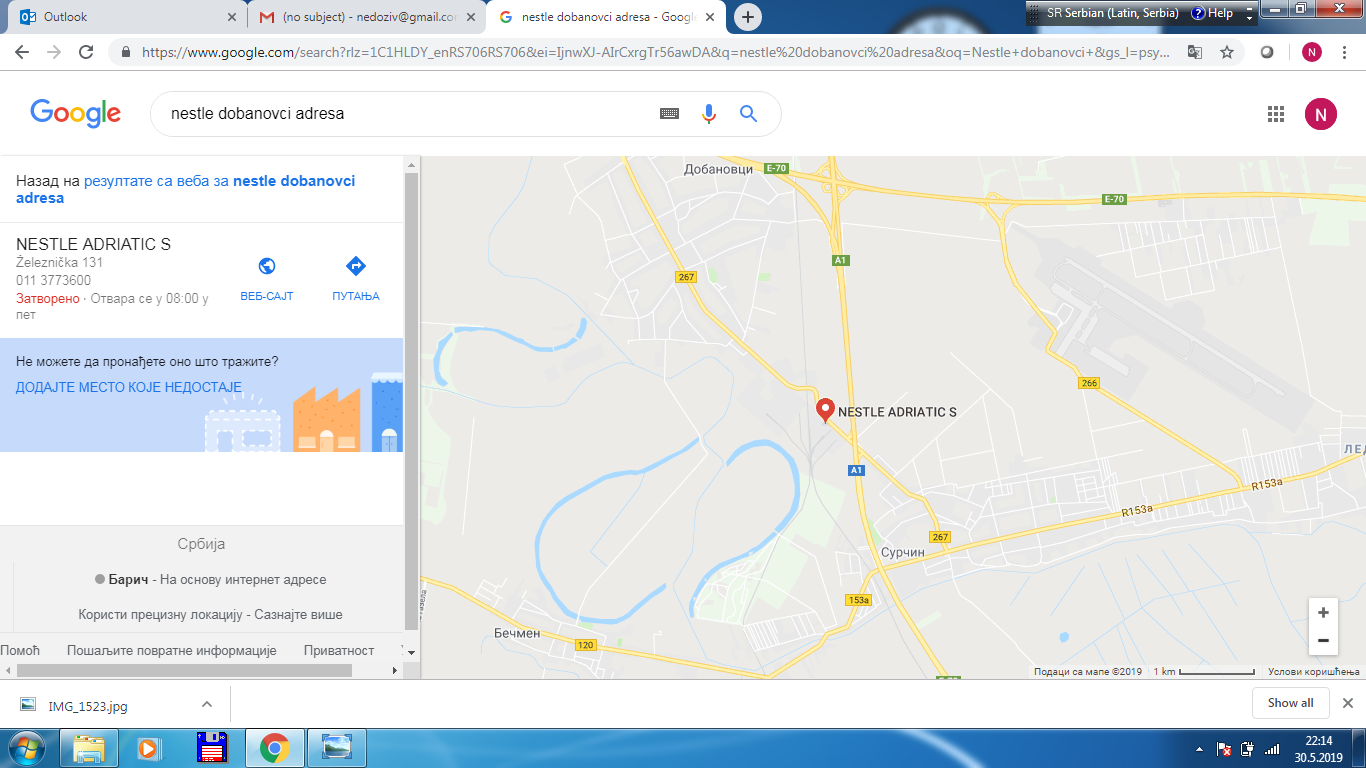 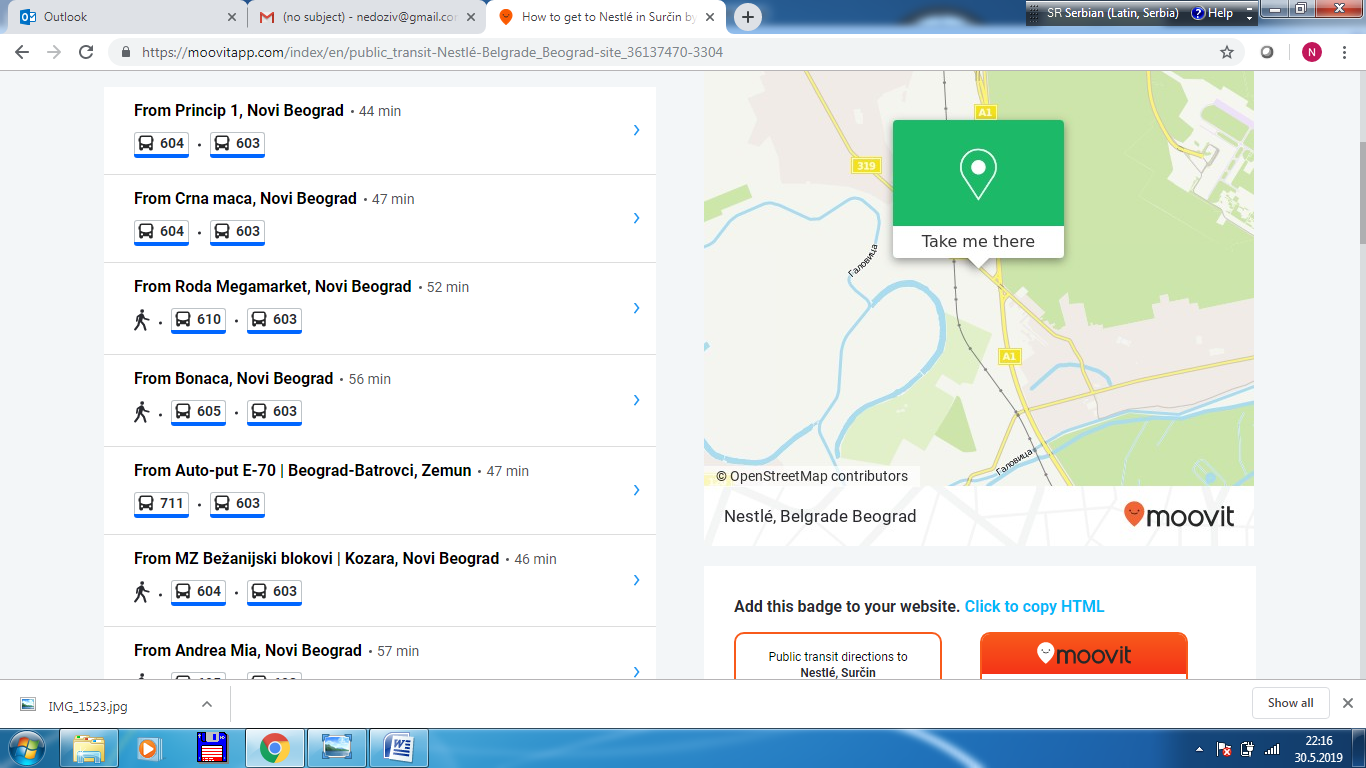 